LISTE DE CONTRÔLE DE LA GESTION DES VERSIONS 				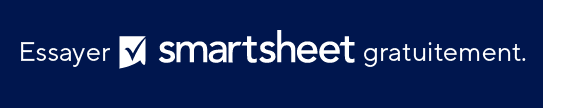 PROJETVERSION N°PUBLIC DE LANCEMENT0.0.0LÉGENDE DES STATUTSPUBLIC DE LANCEMENT : développeurs, internes, accès anticipé (bêta), externes sélectionnés, clients spécifiques, général/étenduEN ATTENTE : des travaux doivent encore être effectués.PUBLIC DE LANCEMENT : développeurs, internes, accès anticipé (bêta), externes sélectionnés, clients spécifiques, général/étenduS/O : ce point ne peut pas logiquement s’appliquer.PUBLIC DE LANCEMENT : développeurs, internes, accès anticipé (bêta), externes sélectionnés, clients spécifiques, général/étenduRENONCÉ : ce point pourrait s’appliquer, mais les parties prenantes le jugent sans importance.PUBLIC DE LANCEMENT : développeurs, internes, accès anticipé (bêta), externes sélectionnés, clients spécifiques, général/étenduFAIT : les parties prenantes conviennent que le point a été respecté.PUBLIC DE LANCEMENT : développeurs, internes, accès anticipé (bêta), externes sélectionnés, clients spécifiques, général/étenduÉCHEC : ce point nous a obligés à abandonner cette version.MARKETING/GESTION DES PRODUITSÉLÉMENTSTATUTPARTIE RESPONSABLELes exigences et les récits d’utilisateurs de cette version ont été convenus.EN ATTENTETous les problèmes de la version précédente ont été identifiés et ajoutés.N/ALe propriétaire du produit et les autres parties prenantes approuvent le plan de diffusion.RENONCÉTERMINÉÉCHECDÉVELOPPEMENTÉLÉMENTSTATUTPARTIE RESPONSABLETous les travaux de conception nécessaires ont été terminés.Tous les travaux de conception nécessaires ont été terminés.Tous les travaux de développement ont été terminés.Tous les travaux de développement ont été passés en revue par les pairs.Tous les défauts assignés à cette version ont été corrigés.Toute la documentation de développement a été mise à jour.L’ensemble du code de test unitaire a été mis à jour.L’équipe de développement est satisfaite de cette version.ASSURANCE QUALITÉÉLÉMENTSTATUTCOMMENTAIRESLe plan d’assurance qualité et les cas de test ont été mis à jour.Le plan d’assurance qualité a été entièrement réalisé.Tous les défauts découverts ont été enregistrés.Toutes les demandes de changement ou mises à jour des spécifications en raison de défauts ont été traitées. Tous les défauts corrigés ont été vérifiés comme tels.L’équipe d’assurance qualité est satisfaite de cette version.DevOps/INGÉNIERIE DES VERSIONS/CONFIGURATIONÉLÉMENTSTATUTCOMMENTAIRESTous les composants ont été correctement étiquetés pour la mise en production et la configuration de la mise en production est clairement définie.Les pratiques de contrôle des changements ont été respectées, ce qui signifie que le produit publié ne contient pas de modifications non approuvées.Le plan de restauration a été préparé.Créez une sauvegarde de l’environnement de construction et placez l’environnement de développement sous contrôle des modifications.Synchronisez l’horodatage de tous les fichiers de validation.L’équipe opérationnelle est satisfaite de cette version.EXPÉRIENCE UTILISATEURÉLÉMENTSTATUTCOMMENTAIRESToute fonctionnalité nouvelle ou modifiée est considérée comme utilisable.La documentation destinée aux utilisateurs a été mise à jour.La communication avec le client a été planifiée et exécutée.L’équipe responsable de l’expérience utilisateur est satisfaite de cette version.ASSISTANCE TECHNIQUE/OPÉRATIONSÉLÉMENTSTATUTCOMMENTAIRESLes équipes d’assistance technique et d’exploitation ont installé, mis à jour et utilisé cette version avec succès.Tout programme d’« accès anticipé » ou « bêta » a été couronné de succès et tous les problèmes ont été résolus,L’impact de toute modification sur d’autres produits/opérations a été déterminé et pris en compte.La documentation destinée aux utilisateurs a été mise à jour.Les équipes d’assistance technique et d’exploitation sont satisfaites de cette version.SERVICES/FORMATIONÉLÉMENTSTATUTCOMMENTAIRESLes équipes d’assistance/de formation commerciale ont eu accès à cette version.Les supports de formation ont été mis à jour.Les équipes d’assistance/de formation commerciale sont satisfaites de cette version.JURIDIQUEÉLÉMENTSTATUTCOMMENTAIRESLes risques juridiques associés à cette diffusion ont été examinés.Les droits d’auteur et les licences des composants et de la propriété intellectuelle ont été vérifiés.Le respect de toutes les lois et réglementations (par exemple, en matière d’exportation et de sécurité) a été confirmé.L’équipe juridique est satisfaite de cette version.GESTION DES VERSIONSÉLÉMENTSTATUTCOMMENTAIRESAnnoncez officiellement le lancement de la version en interne. Rédigez un résumé du lancement en y incluant les questions à débattre.Après la publication, consultez les parties prenantes du projet pour obtenir des commentaires sur la version.L’équipe juridique est satisfaite de cette version.EXCLUSION DE RESPONSABILITÉTous les articles, modèles ou informations proposés par Smartsheet sur le site web sont fournis à titre de référence uniquement. Bien que nous nous efforcions de maintenir les informations à jour et exactes, nous ne faisons aucune déclaration, ni n’offrons aucune garantie, de quelque nature que ce soit, expresse ou implicite, quant à l’exhaustivité, l’exactitude, la fiabilité, la pertinence ou la disponibilité du site web, ou des informations, articles, modèles ou graphiques liés, contenus sur le site. Toute la confiance que vous accordez à ces informations relève de votre propre responsabilité, à vos propres risques.